AANVRAAG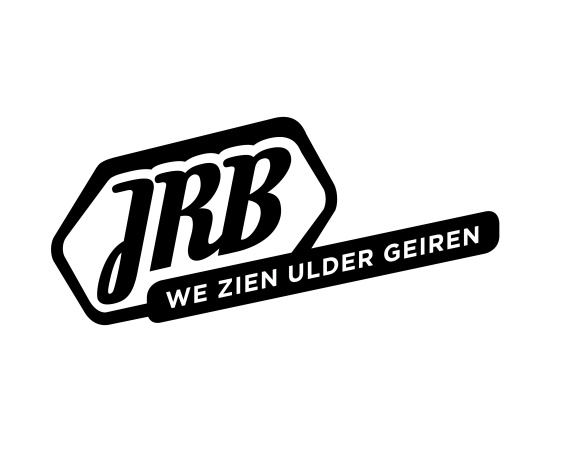 PROJECTSUBSIDIE1.  Gegevens verantwoordelijke	Vul hieronder de gegevens in.Naam verantwoordelijke: Adres:	Straat: 	Nummer: 	Gemeente:  	Postcode: Geboortedatum: Naam begunstigde waarop de toelage mag uitbetaald worden: Rekeningnummer:  BE 2.  Gegevens Socio-cultureel project	Omschrijving van het socio-cultureel projectNaam socio-cultureel project: Datum socio-cultureel project:  Korte omschrijving: 3.  Subsidieerbare kosten3.1  Duid hieronder aan welke kosten jullie wensen in te brengen voor subsidiëringVoor de organisatie van ons socio-cultureel project huren wij een feesttent van minimum 150m².3.2  Bij te voegen bewijsstukken4.  Ondertekening	Vul de onderstaande verklaring inIk bevestig dat alle gegevens in dit formulier naar waarheid ingevuld zijn.Ik het subsidiereglement gelezen en begrepen heb.
Datum: 
	Handtekening:
	Voor- en achternaam: 5.  Aan wie bezorgt u dit formulierU dient deze aanvraag minimum 30 kalenderdagen voor de startdatum van het project in bij de jeugddienst van Beveren.6.  Hoe gaat het verder met de aanvragen?-  De jeugddienst behandeld de aanvraag en legt deze samen met een advies van de jeugdraad voor aan het schepencollege.-  Ten laatste 1 maand na de uitvoering van het project brengt de verantwoordelijke de gemaakte kosten die in aanmerking komen voor subsidie binnen bij de jeugddienst.-  Het bedrag van de toelage wordt vastgesteld door het college van burgemeester en schepenen.-  De toelage wordt uitbetaald aan de begunstigde op het opgegeven rekeningnummer.